Час духовности со старшеклассниками городских школ,приуроченный к Всероссийскому Дню трезвости.          12 сентября в Центре культуры и творчества состоялся необычный духовный час  для старшеклассников  городских школ, приуроченный к Всеройссийскому Дню трезвости. Перед молодёжью выступили настоятель Храма Иконы Казанской Божией Матери протоиерей Михаил Лобец и инструктор по гигиеническому воспитанию Поворинской районной больницы Л.Н. Фёдорова. Вот так удачно  с одной здоровой целью сошлись на сцене физический и духовный наставники.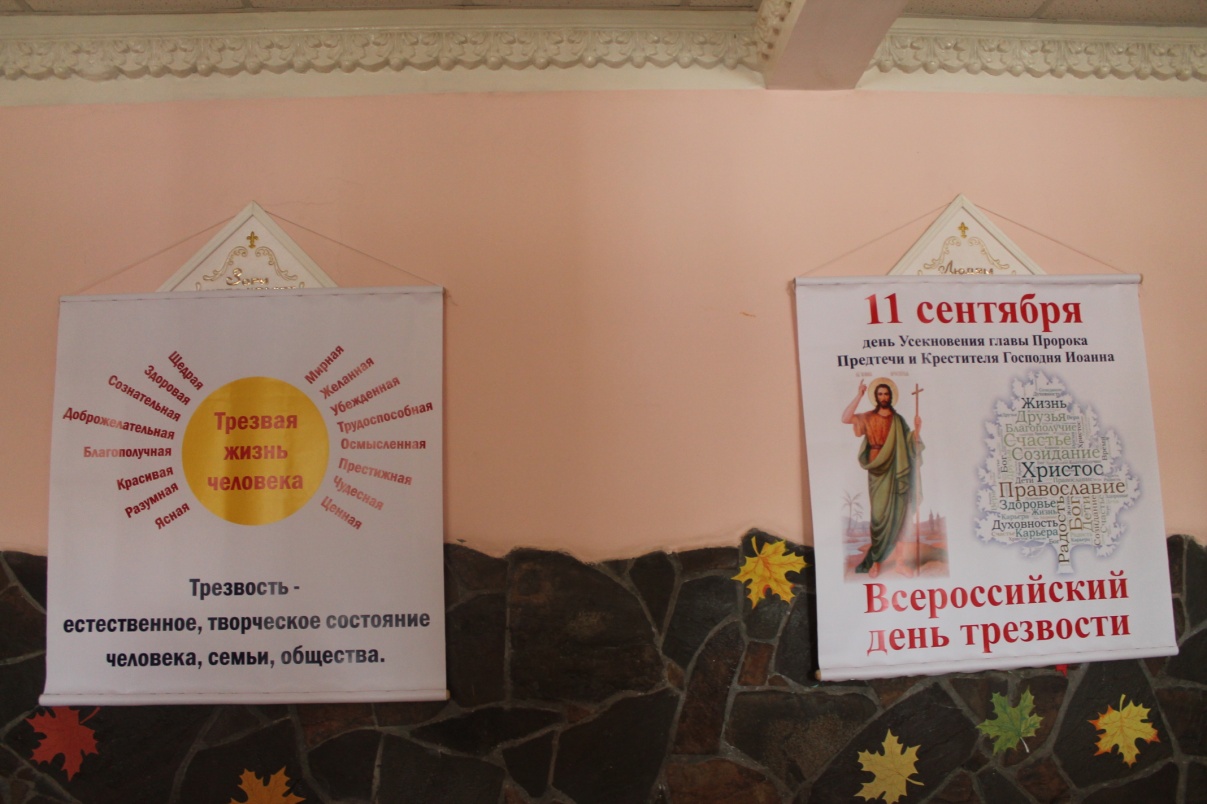           Людмила Николаевна познакомила ребят с неутешительной статистикой развития алкоголизма и наркомании в Поворинском районе, рассказала о заболеваниях, возникающих на почве этих пороков, и об их последствиях. 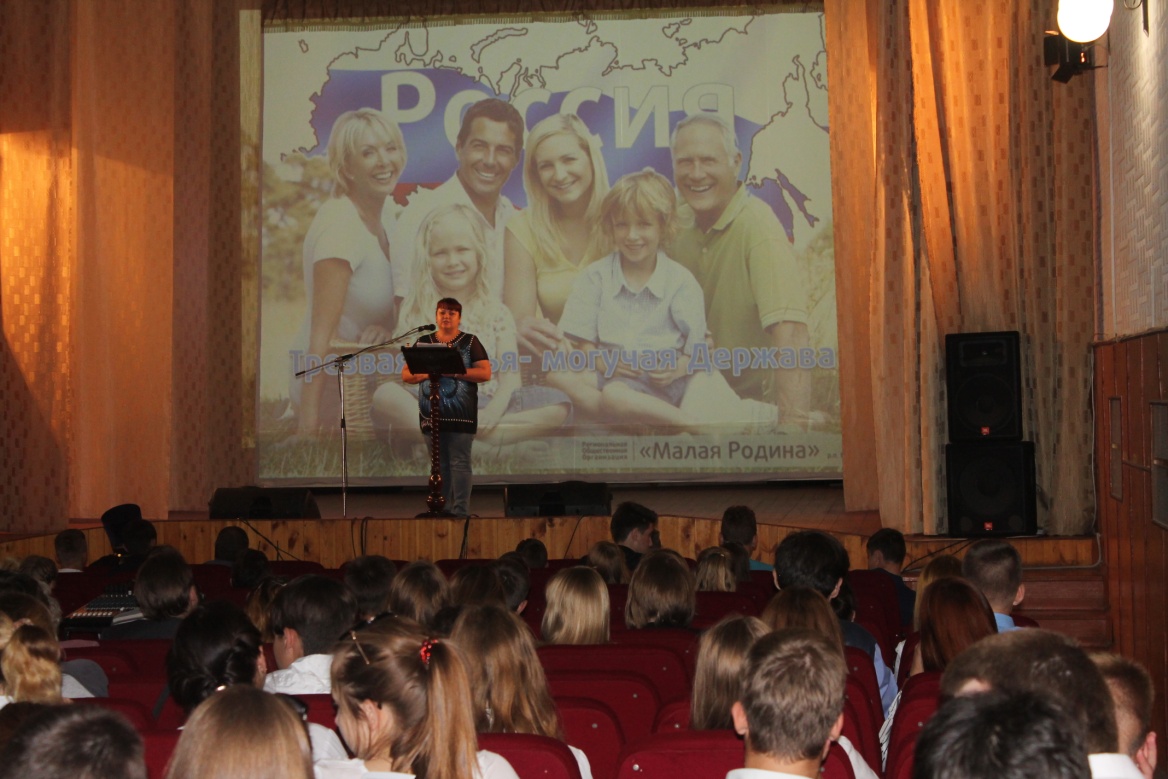         Отец Михаил призвал молодое поколение за своими земными страстями и привычками не забывать о воспитании души, о вечных земных ценностях. 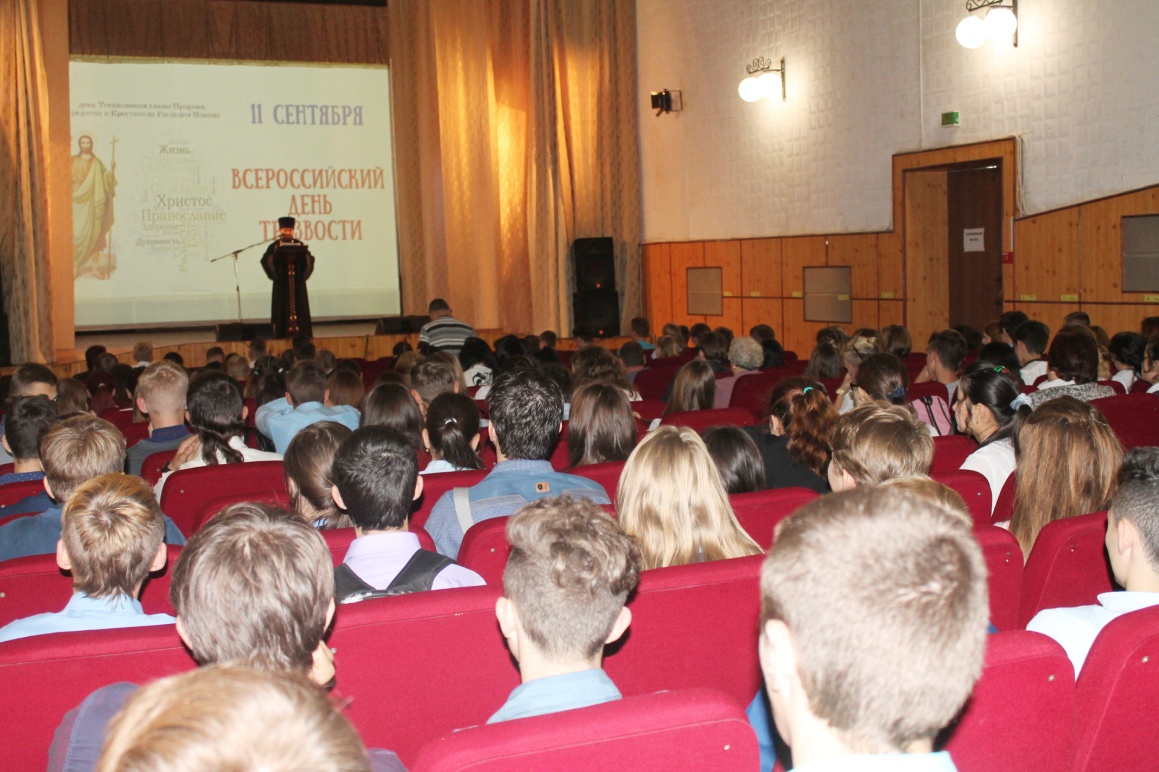           По окончании встречи состоялся показ документального фильма «Технология спаивания». 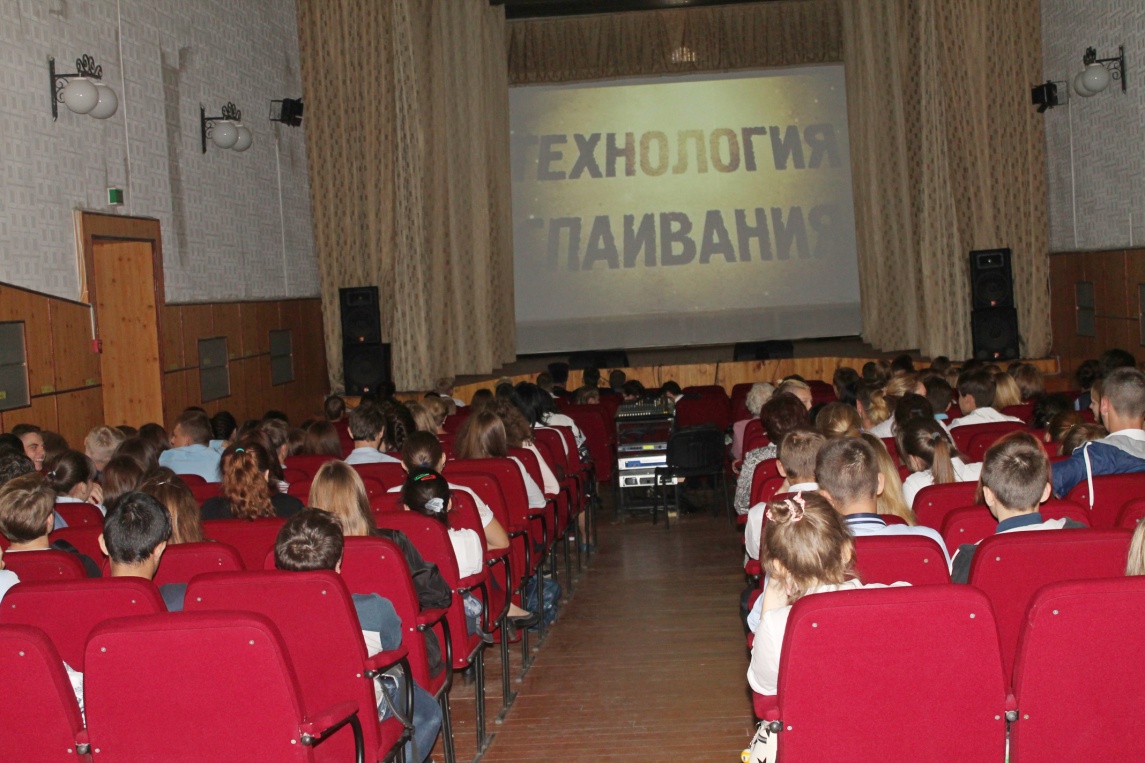             Из зрительного зала ребята выходили с буклетами, выпущенными Борисоглебской епархией, с символичным названием «Секрет твоего счастья – трезвость на все 100!»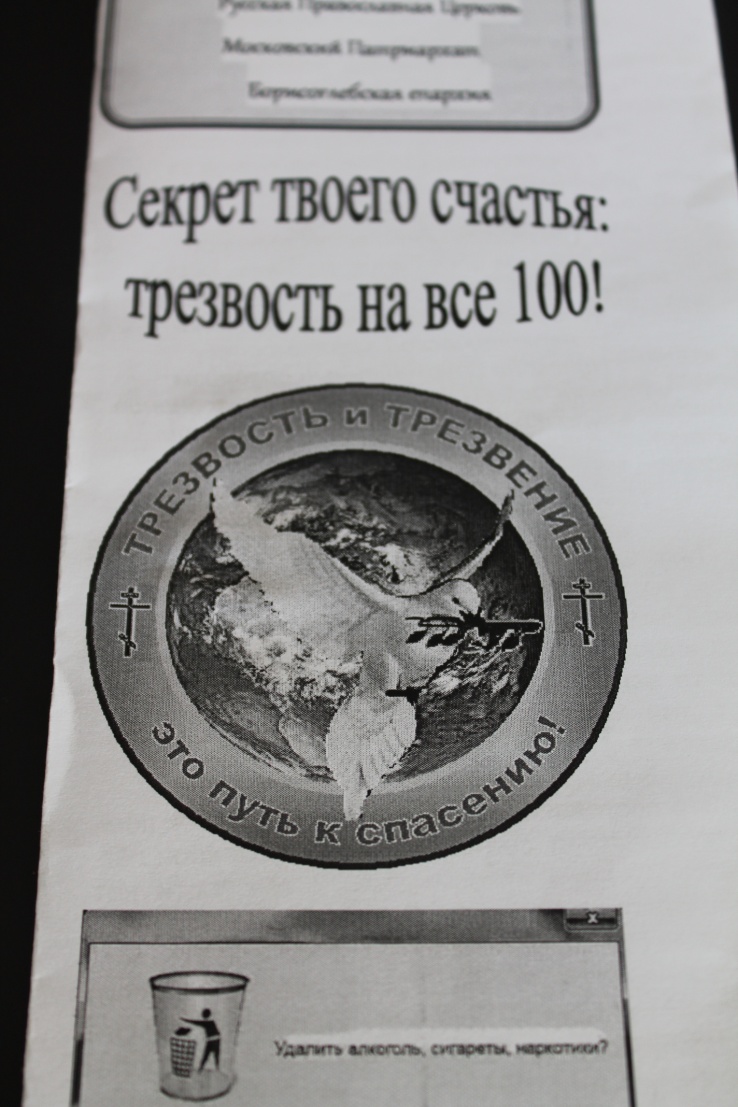 